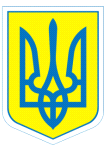 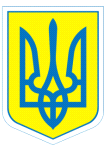 НАКАЗ25.05.2020			                     м.Харків			  	№  53Про переробку овочівНа виконання Постанови Кабінету Міністрів України від 11.03.2020 №211 «Про запобігання поширенню на території України коронавірусу COVID-19», розпорядження голови Харківської обласної державної адміністрації від 12.03.2020 № 131 «Про запобігання поширенню на території Харківської області коронавірусу COVID-19», з урахуванням листа Міністерства освіти і науки України від 11.03.2020 № 1/9-154, у зв’язку з продовженням карантину рішенням Кабінету Міністрів України до 22.06.2019, за  результатами перевірки на складі закладу освіти продуктів харчування овочевої групиНАКАЗУЮ:	1.Шеф-кухару Бескокотовій О.А., кухарам Бочаровій Н.В., Великих В.Г., Білей О.О. та підсобним робітникам  Чорній О.С., Пакришу М.О. переробити на заморозку свіжі овочі  (цибуля, морква, буряк, капуста).	2.Головному бухгалтеру Путєвській В.В. відобразити в бухгалтерському обліку.3.Контроль за виконанням даного наказу залишаю за собою. В.о.директора                      Тетяна ДАНИЛЬЧЕНКОЗ наказом ознайомлені:       О.Бескокотова				       О.БілейН.БочароваВ.ВеликихМ.ПакришВ.ПутєвськаО.Чорна